Home Learning Activities 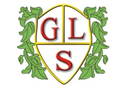 Class: Q3     Week: 2   Week Beg: 11.01.2021MondayTuesdayWednesdayThursdayFridayMathsUse the hundred square (attached) to highlight the odd numbers in yellow and the even numbers in green.4, 7, 11, 18, 19, 26, 32, 39, 40, 44, 53, 57, 62, 64, 73, 79, 82, 87, 94, 100.MathsWrite as many number bonds as you can think of to –KH – 10, e.g. 5+5=10, 3+7=10ZS/IS/HC/MG/GW/KL/DHG – 20, e.g. 15+5=20, 13+7=20LR/KM – Fill in the gaps to make 1000 for each calculation.476 + ___ = 1000780 + ___ = 1000250 + ___ = 1000446 + ___ = 100089 + ___ = 1000MathsKH – Missing number addition with number line to 10 (attached.)ZS/IS/HC/MG/GW/KL/DHG – Missing number addition with number line to 20 (attached.)LR/KM – 3 digit column addition with regrouping (attached.)MathsKH – Addition word problems group 1 cards (attached.)ZS/IS/HC/MG/GW/KL/DHG – Addition word problems group 2 cards (attached.)LR/KM – Addition word problems group 3 cards (attached.)MathsUse the numbers to make as many numbers from the 5x table0, 2, 4, 5, 6, 8EnglishThink back to our work last term on myths and legends – Narnia ‘The Lion the Witch and the Wardrobe’.Within the story we encountered several mystical creatures, e.g. Mr Tumnus.Prepare a plan for writing your own story – It must include at least one mythical creature.Complete story map A – Character, setting, problem, solutionNow thing about what will happen in your story.Complete story map C – Beginning, middle, end.EnglishThink back to our work last term on myths and legends – Narnia ‘The Lion the Witch and the Wardrobe’.Within the story we encountered several mystical creatures, e.g. Mr Tumnus.Prepare a plan for writing your own story – It must include at least one mythical creature.Complete story map A – Character, setting, problem, solutionNow thing about what will happen in your story.Complete story map C – Beginning, middle, end.EnglishThink back to our work last term on myths and legends – Narnia ‘The Lion the Witch and the Wardrobe’.Within the story we encountered several mystical creatures, e.g. Mr Tumnus.Prepare a plan for writing your own story – It must include at least one mythical creature.Complete story map A – Character, setting, problem, solutionNow thing about what will happen in your story.Complete story map C – Beginning, middle, end.EnglishThink back to our work last term on myths and legends – Narnia ‘The Lion the Witch and the Wardrobe’.Within the story we encountered several mystical creatures, e.g. Mr Tumnus.Prepare a plan for writing your own story – It must include at least one mythical creature.Complete story map A – Character, setting, problem, solutionNow thing about what will happen in your story.Complete story map C – Beginning, middle, end.EnglishUsing your story maps as a guide write your story. Make sure that is has a title, you use capital letters and full stops.I can’t wait to hear you stories!EnglishUsing your story maps as a guide write your story. Make sure that is has a title, you use capital letters and full stops.I can’t wait to hear you stories!EnglishUsing your story maps as a guide write your story. Make sure that is has a title, you use capital letters and full stops.I can’t wait to hear you stories!EnglishUsing your story maps as a guide write your story. Make sure that is has a title, you use capital letters and full stops.I can’t wait to hear you stories!EnglishUsing your story maps as a guide write your story. Make sure that is has a title, you use capital letters and full stops.I can’t wait to hear you stories!EnglishUsing your story maps as a guide write your story. Make sure that is has a title, you use capital letters and full stops.I can’t wait to hear you stories!PSD/ASDANLook at the power point ‘Different jobs key words’ (attached.)Look at each job and discuss - what do they do? E.g. Vet – Helping animals.Then consider where would each person work? E.g. A teacher works in a school.Are there any jobs on the power point that you would consider as a future career?PSD/ASDANLook at the power point ‘Different jobs key words’ (attached.)Look at each job and discuss - what do they do? E.g. Vet – Helping animals.Then consider where would each person work? E.g. A teacher works in a school.Are there any jobs on the power point that you would consider as a future career?PSD/ASDANLook at the power point ‘Different jobs key words’ (attached.)Look at each job and discuss - what do they do? E.g. Vet – Helping animals.Then consider where would each person work? E.g. A teacher works in a school.Are there any jobs on the power point that you would consider as a future career?PSD/ASDANLook at the power point ‘Different jobs key words’ (attached.)Look at each job and discuss - what do they do? E.g. Vet – Helping animals.Then consider where would each person work? E.g. A teacher works in a school.Are there any jobs on the power point that you would consider as a future career?PSD/ASDANDifferent jobs word search (attached.)PSD/ASDANDifferent jobs word search (attached.)PSD/ASDANConsider what type of job you would like in the future (it might help to look at the poster you made last week.)Use the internet to find a job advertisement for your chosen job. Read the job description and decide if you have the skills required to be successful in this job.PSD/ASDANConsider what type of job you would like in the future (it might help to look at the poster you made last week.)Use the internet to find a job advertisement for your chosen job. Read the job description and decide if you have the skills required to be successful in this job.PSD/ASDANConsider what type of job you would like in the future (it might help to look at the poster you made last week.)Use the internet to find a job advertisement for your chosen job. Read the job description and decide if you have the skills required to be successful in this job.PSD/ASDANConsider what type of job you would like in the future (it might help to look at the poster you made last week.)Use the internet to find a job advertisement for your chosen job. Read the job description and decide if you have the skills required to be successful in this job.PE Using a pack of playing cards pick out 6 at random and do each action for 15 seconds – Spade – Star jumpsDiamond – Jog on the spotHeart – SquatsClubs - JumpingPE Using a pack of playing cards pick out 6 at random and do each action for 15 seconds – Spade – Star jumpsDiamond – Jog on the spotHeart – SquatsClubs - JumpingPEHow many times can you bounce a ball in 60 seconds?Rest for 30 seconds.Repeat and try to beat your score.PEHow many times can you bounce a ball in 60 seconds?Rest for 30 seconds.Repeat and try to beat your score.PEhttps://www.youtube.com/watch?v=d3LPrhI0v-w 5 minute move – Kids workout 1- The Body Coach TVPEhttps://www.youtube.com/watch?v=d3LPrhI0v-w 5 minute move – Kids workout 1- The Body Coach TVPEUsing a pack of playing cards pick out 6 at random and do each action for 15 seconds – Spade – Push upsDiamond – Sit upsHeart – Jumping jacksClubs - TreadmillPEUsing a pack of playing cards pick out 6 at random and do each action for 15 seconds – Spade – Push upsDiamond – Sit upsHeart – Jumping jacksClubs - TreadmillPEhttps://www.youtube.com/watch?v=0ZpZOD6h6kU 5 minute yoga and mindfulness PEhttps://www.youtube.com/watch?v=0ZpZOD6h6kU 5 minute yoga and mindfulness PhonicsPractice your spellings.Phase 2 – en/es/et – pen, ten, Ben, Ken, Len, Yes, Les, bet, get, jetPhase 3 – cr/dr/fr – crisp, drag, dress, drill, drip, drop, drum, frill, frog, fromPhase 4 – ck/ke/old – rack, stack, track, lake, make, rake, gold, golden, hold, oldPhase 5 – d/ed – smoked, fated, hated, mated, stated, enjoyed , joined, moaned, nailed, openedPhase 6 – silent -  knit, knives, knob, knock, knot, know, knuckle, bomb, dumb, lambPhonicsPractice your spellings.Phase 2 – en/es/et – pen, ten, Ben, Ken, Len, Yes, Les, bet, get, jetPhase 3 – cr/dr/fr – crisp, drag, dress, drill, drip, drop, drum, frill, frog, fromPhase 4 – ck/ke/old – rack, stack, track, lake, make, rake, gold, golden, hold, oldPhase 5 – d/ed – smoked, fated, hated, mated, stated, enjoyed , joined, moaned, nailed, openedPhase 6 – silent -  knit, knives, knob, knock, knot, know, knuckle, bomb, dumb, lambPhonicsPractice your spellings.Phase 2 – en/es/et – pen, ten, Ben, Ken, Len, Yes, Les, bet, get, jetPhase 3 – cr/dr/fr – crisp, drag, dress, drill, drip, drop, drum, frill, frog, fromPhase 4 – ck/ke/old – rack, stack, track, lake, make, rake, gold, golden, hold, oldPhase 5 – d/ed – smoked, fated, hated, mated, stated, enjoyed , joined, moaned, nailed, openedPhase 6 – silent -  knit, knives, knob, knock, knot, know, knuckle, bomb, dumb, lambPhonicsPractice your spellings.Phase 2 – en/es/et – pen, ten, Ben, Ken, Len, Yes, Les, bet, get, jetPhase 3 – cr/dr/fr – crisp, drag, dress, drill, drip, drop, drum, frill, frog, fromPhase 4 – ck/ke/old – rack, stack, track, lake, make, rake, gold, golden, hold, oldPhase 5 – d/ed – smoked, fated, hated, mated, stated, enjoyed , joined, moaned, nailed, openedPhase 6 – silent -  knit, knives, knob, knock, knot, know, knuckle, bomb, dumb, lambPhonicsPractice your spellings.Phase 2 – en/es/et – pen, ten, Ben, Ken, Len, Yes, Les, bet, get, jetPhase 3 – cr/dr/fr – crisp, drag, dress, drill, drip, drop, drum, frill, frog, fromPhase 4 – ck/ke/old – rack, stack, track, lake, make, rake, gold, golden, hold, oldPhase 5 – d/ed – smoked, fated, hated, mated, stated, enjoyed , joined, moaned, nailed, openedPhase 6 – silent -  knit, knives, knob, knock, knot, know, knuckle, bomb, dumb, lambPhonicsPractice your spellings.Phase 2 – en/es/et – pen, ten, Ben, Ken, Len, Yes, Les, bet, get, jetPhase 3 – cr/dr/fr – crisp, drag, dress, drill, drip, drop, drum, frill, frog, fromPhase 4 – ck/ke/old – rack, stack, track, lake, make, rake, gold, golden, hold, oldPhase 5 – d/ed – smoked, fated, hated, mated, stated, enjoyed , joined, moaned, nailed, openedPhase 6 – silent -  knit, knives, knob, knock, knot, know, knuckle, bomb, dumb, lambPhonicsPractice your spellings.Phase 2 – en/es/et – pen, ten, Ben, Ken, Len, Yes, Les, bet, get, jetPhase 3 – cr/dr/fr – crisp, drag, dress, drill, drip, drop, drum, frill, frog, fromPhase 4 – ck/ke/old – rack, stack, track, lake, make, rake, gold, golden, hold, oldPhase 5 – d/ed – smoked, fated, hated, mated, stated, enjoyed , joined, moaned, nailed, openedPhase 6 – silent -  knit, knives, knob, knock, knot, know, knuckle, bomb, dumb, lambPhonicsPractice your spellings.Phase 2 – en/es/et – pen, ten, Ben, Ken, Len, Yes, Les, bet, get, jetPhase 3 – cr/dr/fr – crisp, drag, dress, drill, drip, drop, drum, frill, frog, fromPhase 4 – ck/ke/old – rack, stack, track, lake, make, rake, gold, golden, hold, oldPhase 5 – d/ed – smoked, fated, hated, mated, stated, enjoyed , joined, moaned, nailed, openedPhase 6 – silent -  knit, knives, knob, knock, knot, know, knuckle, bomb, dumb, lambScienceWatch https://www.youtube.com/watch?v=UzNMPRbsQAI&feature=emb_logo Bloody Britain – Jack the Ripper 2004Who were his victims? Complete each victims name, DOB and age.Use the victim’s profiles to help you. (Keep these as you will need them next week!)ScienceWatch https://www.youtube.com/watch?v=UzNMPRbsQAI&feature=emb_logo Bloody Britain – Jack the Ripper 2004Who were his victims? Complete each victims name, DOB and age.Use the victim’s profiles to help you. (Keep these as you will need them next week!)ArtMasking tape artUse masking tape to create a pattern on your paper. Use crayons and/or paints to colour a pattern over the paper. When you are finished and paint is dry slowly peel off the masking tape.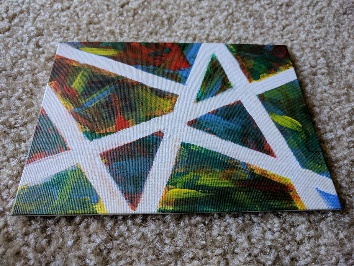 ArtMasking tape artUse masking tape to create a pattern on your paper. Use crayons and/or paints to colour a pattern over the paper. When you are finished and paint is dry slowly peel off the masking tape.ComputingTEAMS video callOn Wednesday 13th January at 10:00 we will have virtual teams call.Miss Delaney will send invites to your parents. Ask them to accept the invitation and join the meeting ready to start for 10:00.ComputingTEAMS video callOn Wednesday 13th January at 10:00 we will have virtual teams call.Miss Delaney will send invites to your parents. Ask them to accept the invitation and join the meeting ready to start for 10:00.ReadingChoose your favourite book and enjoy some quiet time!ReadingChoose your favourite book and enjoy some quiet time!